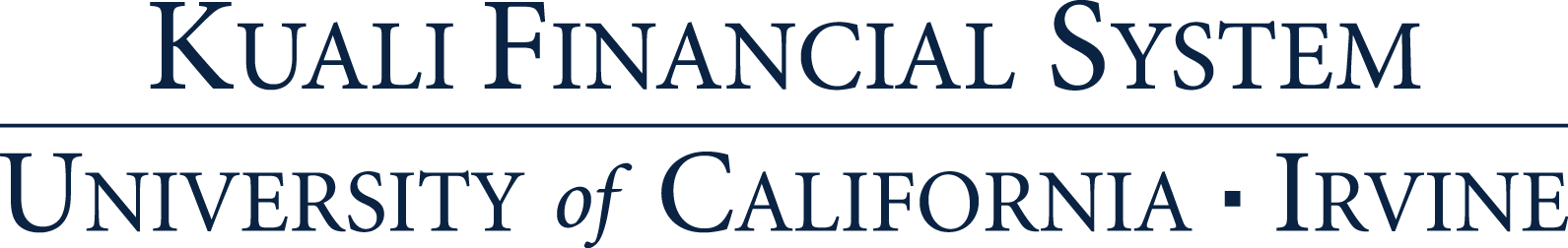 How to look up a Travel Reimbursement (TR)Summary: This document instructs KFS users how to perform a Lookup for a submitted Travel Reimbursemet (TR) eDoc in KFS.  Note: The KFS Travel Reimbursement (TR) Lookup restricts search results to only those TR documents for which the user is an authorized viewer (initiator, arranger, Fiscal Officer, AP, etc.).StepsWhat you need to doHow to do it1Access KFS TEM via ZOTPortalNavigate and log in to the ZOTPortal website on a UC Irvine network connected computer: https://portal.uci.eduSelect the Faculty & Staff tabSelect the KFS tabScroll to the KFS Travel and Event Management portletClick the Custom Document Search bulletClick the Travel Reimbursement itemThe TR Document Search will automatically open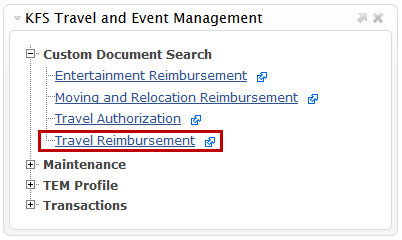 2Perform a Detailed Search for the TRSelect the detailed search button to allow for more fields to search the TR eDoc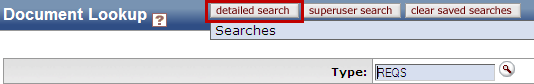 3Enter Search Criteria and Search 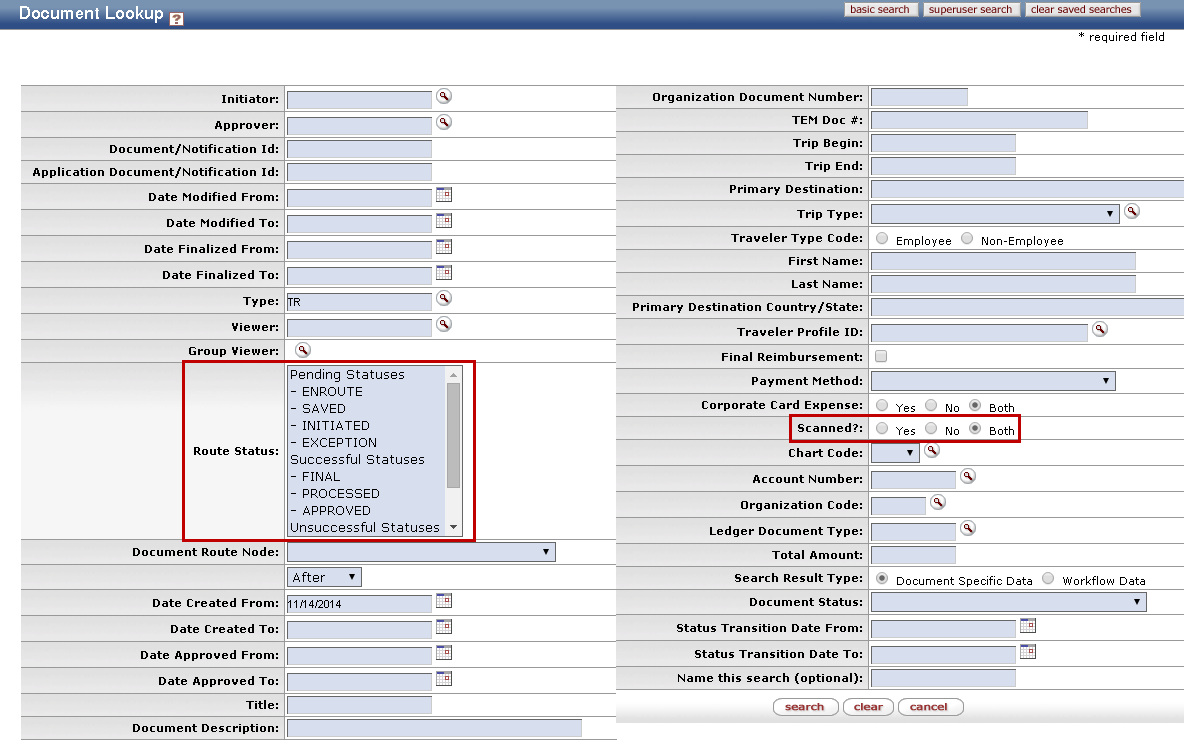 Enter desired search criteria in any of the fields belowNote: Some fields allow for the use of the  asterisk (%) as a search qualifier, to search for partial names.Select Yes for the Scanned? Indicator to only retrieve scanned documents back.Select the route status: “Enroute” to only view documents that have not been finanlized and are still in workflow. Select the search button, once search criteria have been enteredResults will be displayed on the bottom, and can be sorted or narrowed down further by inputting more search criteria